Гостиная «Добрый свет»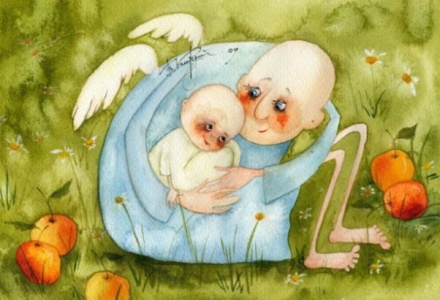 Уважаемые родители!Приглашаем вас в нашу гостиную на онлайн-консультации специалистов.Консультации проводят: специалисты отдела психолого-педагогической помощи МБУ ДПО «ИМЦ».Форма участия: дистанционно, на платформе   ZOOMДля участия в консультативной встреченеобходима предварительная регистрация по ссылкам.Консультации в марте.Ждем Вас на наших консультациях!Наши контактыМБУ ДПО «ИМЦ» г.ДобрянкаОтдел психолого-педагогической помощиАдрес: 681740 г. Добрянка, ул. Ленина, д. 5Телефон: (34265) 2 - 42- 00  Сайт: http://imc.dobryanka-edu.ruE-mail: otdel.dobr.svet@mail.ruВторник14.00 – 15.00учитель-логопедГоршкова Мария СергеевнаДата, времяТемаСсылка для регистрацииДанные для входа в ZOOM02 марта14.00 ч.(время местное)«10 способов повысить детскую речевую грамотность»https://forms.gle/hEGQvMFCzRzdMKEY6 ZOOM: https://us05web.zoom.us/j/7319867378?pwd=N2Vza0UwbFZTMzFhYnB4UmNmV243QT09 Идентификатор: 731 986 7378 Код: 3P1sAs09 марта14.00 ч.(время местное)«Сенсорное развитие как неотъемлемая часть речевого развития детей»https://forms.gle/mnGhPAzcyVhpRdqx5 ZOOM: https://us05web.zoom.us/j/7319867378?pwd=N2Vza0UwbFZTMzFhYnB4UmNmV243QT09 Идентификатор: 731 986 7378 Код: 3P1sAs16 марта14.00 ч.(время местное)«Этот коварный звук «Р»https://forms.gle/UquinUCxBp861RhW9 ZOOM: https://us05web.zoom.us/j/7319867378?pwd=N2Vza0UwbFZTMzFhYnB4UmNmV243QT09 Идентификатор: 731 986 7378 Код: 3P1sAs23 марта14.00 ч.(время местное)«Учимся слышать звуки правильно и их произносить»https://forms.gle/RpJqNhJ63WsPd7NZ6 ZOOM: https://us05web.zoom.us/j/7319867378?pwd=N2Vza0UwbFZTMzFhYnB4UmNmV243QT09 Идентификатор: 731 986 7378 Код: 3P1sAs30 марта14.00 ч(время местное)«Как правильно учить ребенка читать и писать»https://forms.gle/Y3nigUaSt7fFuVLe6 ZOOM: https://us05web.zoom.us/j/7319867378?pwd=N2Vza0UwbFZTMzFhYnB4UmNmV243QT09 Идентификатор: 731 986 7378 Код: 3P1sAs